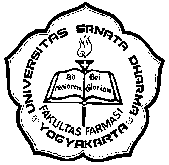 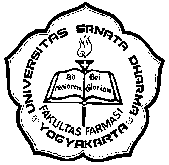 Hal: Permohonan surat pengantar ke institusi lainKepada Yth. Kepala Laboratorium Fakultas Farmasi Universitas Sanata Dharma YogyakartaDengan hormat,Sehubungan dengan penelitian dalam rangka penyusunan skripsi saya:Nama	: ____________________________________________NIM	: ____________________________________________Judul Skripsi	: ____________________________________________	  ____________________________________________Mohon untuk diberi surat pengantar permohonan kepada:Nama	: ____________________________________________Institusi	: ____________________________________________Alamat	: ____________________________________________Untuk keperluan (uji sampel) ______________________________________ Bahan/alat yang saya butuhkan sebagai berikut :Demikian permohonan saya, atas perhatiannya kami sampaikan terima kasih.Yogyakarta, ________________Disposisi,Kepala Laboratorium__________________________Hal: Permohonan surat pengantar ke institusi lainKepada Yth. Kepala Laboratorium Fakultas Farmasi Universitas Sanata Dharma YogyakartaDengan hormat,Sehubungan dengan penelitian dalam rangka penyusunan skripsi, saya:Nama	: ____________________________________________NIM	: ____________________________________________Judul Skripsi	: ____________________________________________	  ____________________________________________Mohon untuk diberi surat pengantar permohonan kepada:Nama	: ____________________________________________Institusi	: ____________________________________________Alamat	: ____________________________________________Untuk keperluan (uji sampel) ______________________________________ Bahan/alat yang saya butuhkan sebagai berikut :Demikian permohonan saya, atas perhatiannya kami sampaikan terima kasih.Yogyakarta, ________________Disposisi,Kepala Laboratorium__________________________NoBahanAlatJml.12Mengetahui,Dosen Pembimbing______________________Pemohon,_____________________NoBahanAlatJml.12Mengetahui,Dosen Pembimbing______________________Pemohon,_____________________